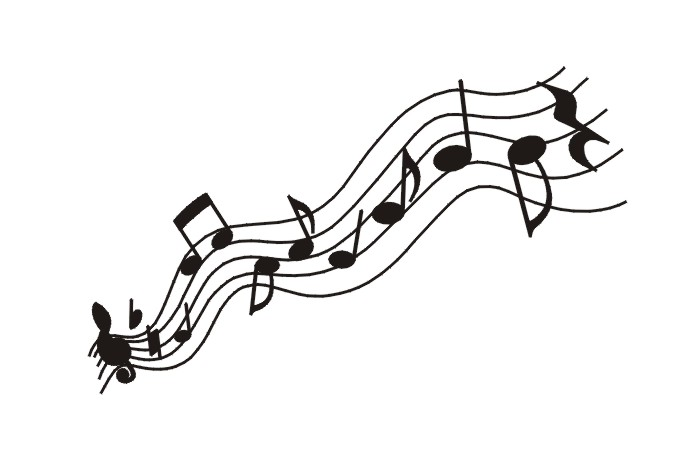 XI PRZEGLĄD ARTYSTYCZNY SZKÓŁ11.06.2019r.XI  PRZEGLĄD ARTYSTYCZNY SZKÓŁPATRONAT HONOROWY: Wójt Gminy Pawłów Marek Wojtas ORGANIZATOR: Gminny Ośrodek Kultury, Sportu i Rekreacji w Pawłowie,WSPÓŁORGANIZACJA: Gminny Zespołu Obsługi Oświaty  w Pawłowie, 
 PATRONAT MEDIALNY: Kronika Pawłowska, Tygodnik Starachowicki TERMIN:  11 czerwca (wtorek) 2019r. godz.10,00CELE PRZEGLĄDU:-popularyzacja działalności artystycznej szkół,-promocja osiągnięć uczniów ,-artystyczna konfrontacja zespołów i solistów,REGULAMIN PRZEGLĄDU 1. Uczestnicy: w przeglądzie mogą brać udział uczniowie szkół podstawowych i gimnazjów oraz wokaliści i zespoły  z terenu gminy Pawłów. 
Do przeglądu zapraszamy solistów, zespoły wokalno-instrumentalne, zespoły kabaretowe.2. Kryteria ocen i nagród: przegląd oceniany będzie w trzech  kategoriach:- soliści i zespoły wokalno-instrumentalne szkół podstawowych,- soliści i zespoły wokalno-instrumentalne szkół gimnazjalnych,- zespoły kabaretowe.  Oceny zespołów dokona jury powołane przez dyrektora GOKSiR w Pawłowie.  Ocenie podlega:- dobór repertuaru,- emisja głosu,- dykcja,- technika wykonania i interpretacji,- ogólny wyraz artystyczny.Najlepsze zespoły wystąpią na scenie plenerowej imprezy XXI   Dni Pawłowa w dn. 4 sierpnia 2019r. Wszyscy uczestnicy otrzymają dyplomy .3. Repertuar: każdy wykonawca i każdy zespół wokalny  przygotowuje 2 utwory do prezentacji na scenie (łączny czas prezentacji maksymalnie 10 min.), prezentacja zespołu kabaretowego do 15 min. 4. Organizatorzy zapewniają nagłośnienie oraz sprzęt audio5. ZGŁOSZENIA  do 6 czerwca (piątek)2019 r.: e-mail: maciejbidzinski48@gmail.com, telefoniczne 41 2721878 lub osobiście w budynku GOKSiR  od 8-15 w dni robocze. 
Przy zgłoszeniu należy podać: imię i nazwisko solisty, nazwę zespołu lub kabaretu, ilość osób, nazwę szkoły oraz imię i nazwisko opiekuna i tel. kontaktowy.